ALLEGATO A (ISTANZA DI PARTECIPAZIONE) TUTOR PER I PERCORSI FORMATIVI E LABORATORIALI CO-CURRICOLARILinea di investimento M4C1I1.4  - Titolo Percorsi per diventare Grandi  CNP: M4C1I1.4-2022-981-P-16360	CUP: E24D22003250006  Alla Dirigente Scolastica dell’IIS De Sanctis DeleddaDomanda di partecipazione alla selezione AVVISO per i Percorsi formativi e laboratoriali co-curricolariIl/la sottoscritto/a_____________________________________________________________nato/a a _______________________________________________ il ____________________codice fiscale |__|__|__|__|__|__|__|__|__|__|__|__|__|__|__|__|residente a ___________________________via_____________________________________recapito tel. _____________________________ recapito cell. _____________________indirizzo E-Mail ________________________________________________________in servizio presso ______________________________ con la qualifica di ________________________consapevole che la falsità in atti e le dichiarazioni mendaci sono punite ai sensi del codice penale e delle leggi speciali in materia e che, laddove dovesse emergere la non veridicità di quanto qui dichiarato, si avrà la decadenza dai benefici eventualmente ottenuti ai sensi dell’art. 75 del d.P.R. n. 445 del 28 dicembre 2000 e l’applicazione di ogni altra sanzione prevista dalla legge, nella predetta qualità, ai sensi e per gli effetti di cui agli artt. 46 e 47 del d.P.R. n. 445 del 28 dicembre 2000,CHIEDEDi partecipare alla selezione per l’attribuzione dell’incarico di TUTOR relativamente al progetto di cui sopra nei moduli: (N.B.: BARRARE LA CASELLA DI SCELTA PER PARTECIPARE)A tal fine, consapevole della responsabilità penale e della decadenza da eventuali benefici acquisiti nel caso di dichiarazioni mendaci, dichiara sotto la propria responsabilità quanto segue:di aver preso visione delle condizioni previste dal bando di essere in godimento dei diritti politici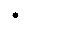 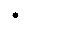 di non aver subito condanne penali ovvero di avere i seguenti provvedimenti penali pendenti: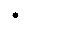 Data	firma 	Si allega alla presenteDocumento di identità in fotocopia Allegato B (griglia di valutazione) Curriculum VitaeCurriculum Vitae in forma anonimaN.B.: La domanda priva degli allegati e non firmati non verrà presa in considerazioneData	firma 	Il/la sottoscritto/a, ai sensi della legge 196/03 e successivo GDPR679/2016, autorizza l’IIS De Sanctis Deledda altrattamento dei dati contenuti nella presente autocertificazione esclusivamente nell’ambito e per i fini istituzionali della Pubblica AmministrazioneData	firma 	Progr.PERCORSOEDIZIONEN° oreBARRARE per partecipare alla selezione39Percorsi formativi e laboratoriali co-curricolariPercorsi formative e laboratoriali e co-curricolari LATINO3240Percorsi formativi e laboratoriali co-curricolariPercorsi formative e laboratoriali e co-curricolari FRANCESE3041Percorsi formativi e laboratoriali co-curricolariPercorsi formative e laboratoriali e co-curricolari SPAGNOLO3042Percorsi formativi e laboratoriali co-curricolariPercorsi formative e laboratoriali e co-curricolari CHIMICA + FISICA4043Percorsi formativi e laboratoriali co-curricolariPercorsi formative e laboratoriali e co-curricolari TRADUZIONE + CINEMA 3844Percorsi formativi e laboratoriali co-curricolariPercorsi formative e laboratoriali e co-curricolari PHILOSOPHY FOR CHILDREN + PEER EDUCATION30 45Percorsi formativi e laboratoriali co-curricolariPercorsi formative e laboratoriali e co-curricolari RADIO PODCAST+ DEBATE30 46Percorsi formativi e laboratoriali co-curricolariPercorsi formative e laboratoriali e co-curricolari TEATRO+ARTE FUMETTI40 47Percorsi formativi e laboratoriali co-curricolariPercorsi formative e laboratoriali e co-curricolari CONTENUTI 3D 14